APPLICATION FOR A SCIENTIFIC PERMIT TO CONDUCT RESEARCH IN AREAS MANAGED UNDER THE NATIONAL PARKS ACT 1975PLEASE ATTACH FURTHER DOCUMENTS IF THERE IS NOT ENOUGH SPACE ON FORM PROVIDED.APPLICANT DETAILSPROJECT DETAILSSignature of applicant:  .............................................................     Date: ..............................................PLEASE ALLOW FOUR TO SIX WEEKS FOR THE PROCESSING OF THIS APPLICATIONReturn this form plus any attachments to the Environmental Research Co-ordinator, Department of Environment, Land, Water & Planning, 
PO Box 137, Heidelberg 3084   Phone (03) 9450 8746 or email environmental.research@delwp.vic.gov.au National Parks Act 1975 Full Name and TitleOrganisationBusiness AddressEmail AddressBusiness TelephoneAfter Hours / MobileOccupation/PositionPrevious permit number if anyFull names of any additional persons to be covered by this permitFull names of any additional persons to be covered by this permitFull names of any additional persons to be covered by this permitFull names of any additional persons to be covered by this permitFull names of any additional persons to be covered by this permitQualifications and experience in procedures to be used in proposed research:Qualifications and experience in procedures to be used in proposed research:Qualifications and experience in procedures to be used in proposed research:Qualifications and experience in procedures to be used in proposed research:Project title: Project aim: 100 Word Plain English Description of the research:Is this application for the renewal of a permit, or continuation/expansion of research under a previous permit?    Renewal or Expansion/Continuation         New Research Application (Please tick appropriate box)If it is a renewal, expansion or continuation of work from a previous research permit, have results of previous work been provided to both DELWP and Parks Victoria (if not, explain why and indicate how it will be rectified)?Please note that you may submit a research proposal that contains exactly the following information instead of completing the form from this point. Note that forms must still be signed.Please note that you may submit a research proposal that contains exactly the following information instead of completing the form from this point. Note that forms must still be signed.Please note that you may submit a research proposal that contains exactly the following information instead of completing the form from this point. Note that forms must still be signed.1. Name(s) of Park(s) of proposed research:1. Name(s) of Park(s) of proposed research:1. Name(s) of Park(s) of proposed research:2. Specific location of proposed research (e.g., grid reference, GPS, Latitude & Longitude, Melway Reference, landform, etc.). You MUST include as much specific locational information as possible. If you are currently unable to be specific please indicate this AND supply reasons why:2. Specific location of proposed research (e.g., grid reference, GPS, Latitude & Longitude, Melway Reference, landform, etc.). You MUST include as much specific locational information as possible. If you are currently unable to be specific please indicate this AND supply reasons why:2. Specific location of proposed research (e.g., grid reference, GPS, Latitude & Longitude, Melway Reference, landform, etc.). You MUST include as much specific locational information as possible. If you are currently unable to be specific please indicate this AND supply reasons why:3. Methods to be used (you must attach a copy of your research proposal/methods if this space is not enough. Details of the method are important: 3. Methods to be used (you must attach a copy of your research proposal/methods if this space is not enough. Details of the method are important: 3. Methods to be used (you must attach a copy of your research proposal/methods if this space is not enough. Details of the method are important: 4. All species to be used intentional in this proposed research. You must also list all species that may be impacted by this research (you may use broad common names – i.e., “all resident birds”:4. All species to be used intentional in this proposed research. You must also list all species that may be impacted by this research (you may use broad common names – i.e., “all resident birds”:4. All species to be used intentional in this proposed research. You must also list all species that may be impacted by this research (you may use broad common names – i.e., “all resident birds”:5. Number and description of samples to be collected and/or manipulations to be done (please provide detail on further sheets if space is not sufficient):5. Number and description of samples to be collected and/or manipulations to be done (please provide detail on further sheets if space is not sufficient):5. Number and description of samples to be collected and/or manipulations to be done (please provide detail on further sheets if space is not sufficient):6. Number and location of sites for collection/manipulation within each Park (be specific – refer to Q. 2 for requirements):6. Number and location of sites for collection/manipulation within each Park (be specific – refer to Q. 2 for requirements):6. Number and location of sites for collection/manipulation within each Park (be specific – refer to Q. 2 for requirements):7. Dates of proposed research:            Ongoing  (please circle)7. Dates of proposed research:            Ongoing  (please circle)7. Dates of proposed research:            Ongoing  (please circle)8. Research timetableMonthsFrequencyPeriod (total hours, days, etc. for each visit)9. Why is a NATIONAL PARKS ACT 1975 park required for this research?  a) Please provide a written  justification for conducting this specific research in a parks:b) Is the species / similar characteristics found outside Parks? Why are these areas not targeted for use instead of proposed Parks? 9. Why is a NATIONAL PARKS ACT 1975 park required for this research?  a) Please provide a written  justification for conducting this specific research in a parks:b) Is the species / similar characteristics found outside Parks? Why are these areas not targeted for use instead of proposed Parks? 9. Why is a NATIONAL PARKS ACT 1975 park required for this research?  a) Please provide a written  justification for conducting this specific research in a parks:b) Is the species / similar characteristics found outside Parks? Why are these areas not targeted for use instead of proposed Parks? 10. Please indicate how you intend to communicate the results of this research to DEPI and Parks Victoria. Note that communicating the results of research is a permit condition.10. Please indicate how you intend to communicate the results of this research to DEPI and Parks Victoria. Note that communicating the results of research is a permit condition.10. Please indicate how you intend to communicate the results of this research to DEPI and Parks Victoria. Note that communicating the results of research is a permit condition.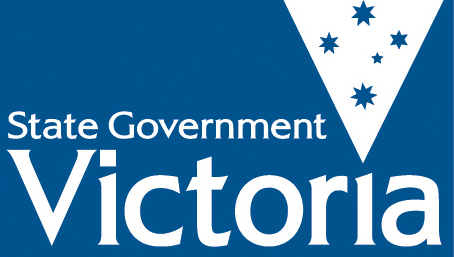 